                          Motor Caravan Section           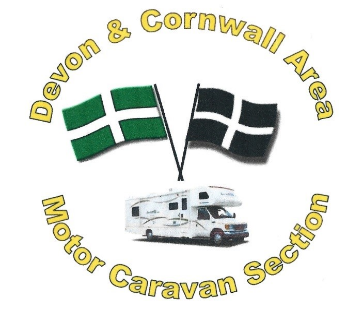 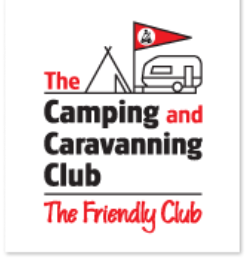                       62nd National Meet & AGM                                   Haynes Motor Museum.                            Sparkford Yeovil                         Somerset BA22 7LH.                                            All units Welcome to join us. Friday 24th -Tuesday 28th May 2024Just follow the signs for Fleet Air Arm Museum from the M5 to A358 and on to  A303 and pick up signs for Haynes Motor Museum.Friday: sign in and enjoy a cup of tea/coffee and a chat with old & New friends. No need to cook a Fish & Chip van will be on site.  Come and enjoy the music and dancing in the evening in the Merlin Suite.Saturday: free and easy. In the evening come and enjoy the music. Sunday:  AGM and later enjoy a  Picnic in the field so bring a drink and some food and listen Stoke-sub-Hamdon Brass Band. In the Evening entertainment by Jonathan Marks and the Raffle.Monday: Coach trip to Bath or free and easy day.  Evening entertainmentAfter Meet- Topsham RFC          Tuesday 28th May - Sunday 2nd June 2024 more information, please see web site  www.devonandcornwallmcs.com.                                                                                                                                                      62nd National Meet & A.G.MMembership number__________________     4 Nights Friday – Tuesday £95.00   £________Name _______________________________ 4 Night Single OCC   £ 85.00          £ _________Address____________________________      Extra Adults £30.00                        £__________                ___________________________________     PENNANT      £6.50                        £_________                             Post code    __________________________  COACH TRIP per person £14.00     £__________Telephone number____________________                         TOTAL COST            £__________                   Unit ___________Reg Number _________Area / DA_________________________           Disabled Area__________No Adults___________ No Children________A unit consists of Max of 2 Adults plus children.I enclose cheque made payable to Devon and Cornwall MCS___________Or  Paying Bacs ______sort code 56-00-63 account no 43635202 ref HM & your membership noALL BOOKING FORMS MUST BE POSTED WITH A5 S.A.E FOR RETURN INFORMATIONTO June Pope 49 Bubwith Rd Chard Somerset TA20 2BP.              Tel 07875 322059 please call after 3.00pm weekdays. 	Web Dec 2023